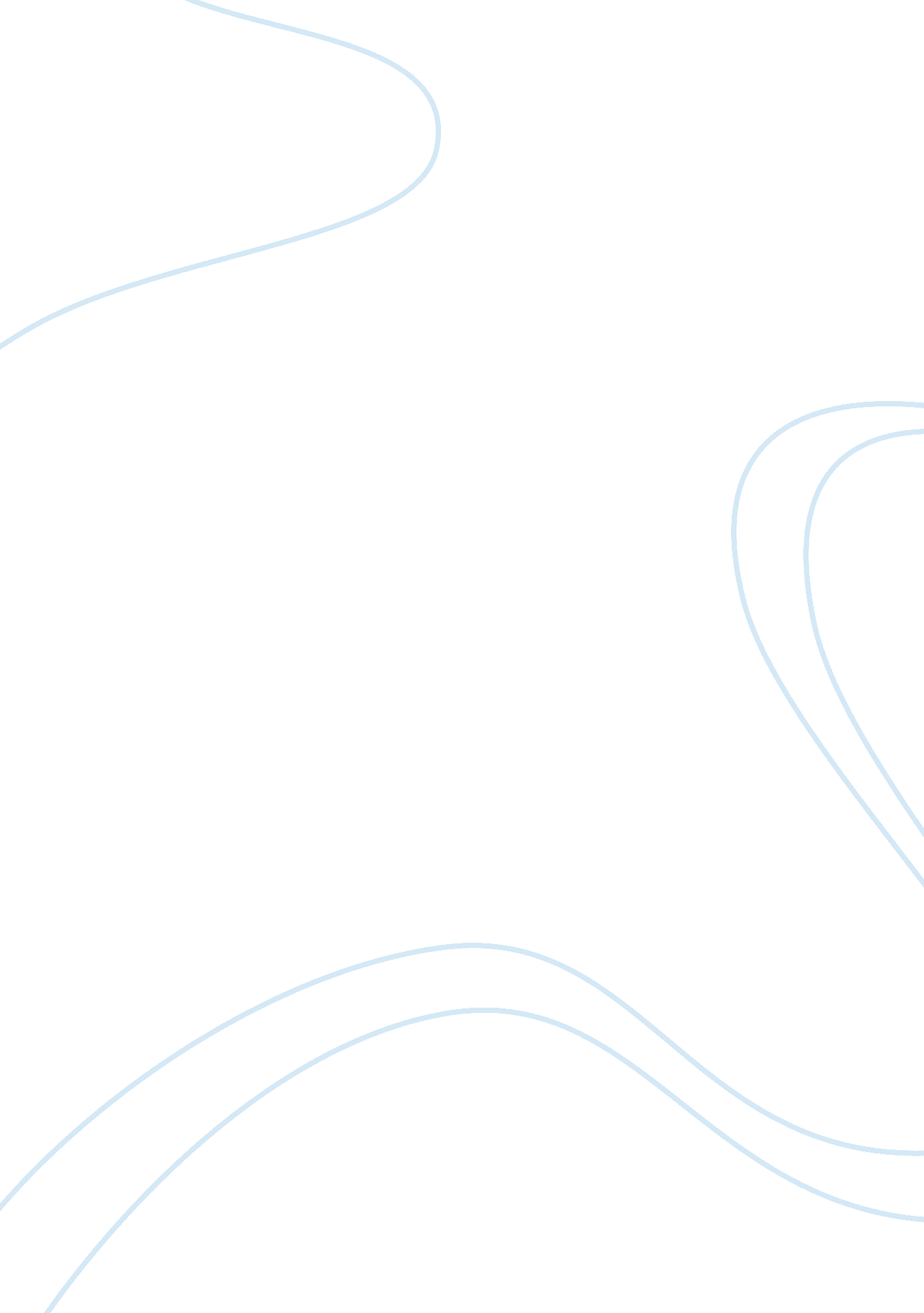 International business discussionBusiness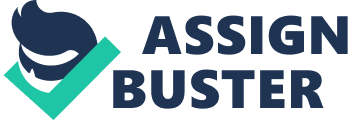 International business Accounting function Accountants essential capa is to create and give information measuring the execution of the firm, evaluating its money related position, and paying assessments. The bookkeeper is answerable for planning fiscal articulations, for example, the pay explanation, accounting reports, and money streams. It is ordinarily inactive work, as in, the work has an exceptionally autonomous nature to it, for example, get ready structures and money related articulations. It is a great employment for individuals who need to work autonomously and are exceptionally sorted out (this is just an extremely concise portrayal, in the event that you are intrigued by bookkeeping, counsel your bookkeeping educator for more data). 
Finance 
The monetary supervisor or advisor places essential accentuation on choice making. It utilizes the money related explanations ready by bookkeepers to settle on choices about the associations monetary condition and to exhort others about conceivable misfortunes and benefits. In a few cases, money is more a sort of initiative position. A monetary director need to arrangement with fund, as well as with matters of trade and profit, bookkeeping, detail, math, and administration. Individuals working with stocks and bonds need to comprehend and investigate how the underlying organizations are performing. How a given organization is going to perform throughout retreat? Should they offer or purchase stocks or bonds. How a lessening in the investment rate in England may influence the tasks an organization has in that nation. Back likewise bargains a considerable measure with danger. Subordinate securities (alternatives, prospects, swaps, and so on) are utilized to support against conceivable build in danger. 
In future, these bodies cannot combine their roles because if they do so, it would likely lead to power wrangles and mismanagement due to role confusion. 
Work Cited 
Barnard, Chester. The Functions of the Executive. Harvard: Harvard University Press, 2000. 
Print. 